Australian Capital TerritoryGaming Machine (Peripheral Equipment) Approval 2020 (No 3)Notifiable instrument NI2020-598made under the  Gaming Machine Act 2004, section 69 (Approval of gaming machines and peripheral equipment)1	Name of instrumentThis instrument is the Gaming Machine (Peripheral Equipment) Approval 2020 (No 3)2	Commencement This instrument commences the day after the date of notification.ApprovalI approve the peripheral equipment described in the attached Schedule to this instrument.  
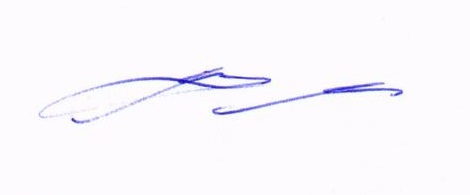 Matthew MilesDelegateACT Gambling and Racing Commission26 August 2020For further information please contact the approved supplier.Aristocrat Technologies Australia Pty LtdAristocrat Technologies Australia Pty LtdSubject: In-venue Gaming System Software Update – System 7000 Version 7.4.8.5Subject: In-venue Gaming System Software Update – System 7000 Version 7.4.8.5System Name System 7000 (Version 7.4.8.5)Specification Numbers1.CAPT41.SET061.SET071.SEZ07Application Reference Number01-A1988/S01Aristocrat Technologies Australia Pty LtdAristocrat Technologies Australia Pty LtdSubject: Updated Dragon Link Graphics PackageSubject: Updated Dragon Link Graphics PackageSystem Name Aristocrat Media Player (AMP)Specification Numbers1.SES04Application Reference Number01-A1972/S01Aristocrat Technologies Australia Pty LtdAristocrat Technologies Australia Pty LtdSubject: Updated Lightning Link Graphics PackageSubject: Updated Lightning Link Graphics PackageSystem Name Aristocrat Media Player (AMP)Specification Numbers1.SES04Application Reference Number01-A1973/S01Aristocrat Technologies Australia Pty LtdAristocrat Technologies Australia Pty LtdSubject: Updated Rev 8 Link Progressive Jackpot Controller SystemSubject: Updated Rev 8 Link Progressive Jackpot Controller SystemSystem Details Rev 8 Link Progressive Jackpot Controller System(Hyperlink / Standard)Specification Number1.YS003 (SLPJS)1.SES031.SES04Jackpot Themes:FA FA FA LinkCash Express / Money Train Link (1c)Ca$h Explo$ion LinkLightning LinkDragon LinkMighty Coins Double UpApplication Reference Number01-A1967/S01IGT (Australia) Pty LtdIGT (Australia) Pty LtdSubject: IGT Systems Club 4.3 SP6 Software UpdateSubject: IGT Systems Club 4.3 SP6 Software UpdateSystem Name IGT Systems ClubSpecification Number18.CAPT018.SET0218.SET04Application Reference Number18-A1346/S01